Elternbrief persisch, ohne Wochenendausleihe 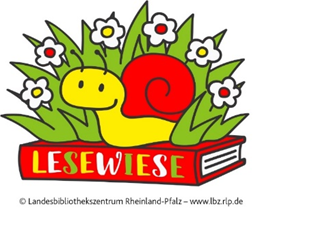  والدین محترم،ما در حال انجام یک پروژه با (Name der Bücherei) هستیم. این پروژه به نام: Lesewiese است.ما 20 کتاب عکس برای اطفال کوچک دریافت نموده ایم. کتابها ((vom … bis… در کودکستان ما هستند.ما با اطفال به کتابهای عکس نگاه می کنیم و در مورد آنها صحبت می کنیم. این به اطفال کمک می کند تا یاد بگیرند! و این برای اطفال بسیار سرگرم کننده است.لطفاً به ما کمک کنید! نحوه ‌ ی انجام این کار:·        شما همچنین به کتابهای عکس با فرزندتان در خانه نگاه کنید! روزانه بهتر است.·       همچنین می توانید برای اطفال در کودکستان ما بخوانید!
 خواهران و برادران و پدربزرگ ها و مادربزرگ ها نیز می توانند این کار را انجام دهند.
 فقط اگر احساس می کنید به ما اطلاع دهید.به هر حال:در کتابخانه می توانید کتاب قرض بگیرید، حتی کتاب برای بزرگسالان! و بسیاری چیزهای دیگر.با فرزندتان و با کتاب عکس ها لذت ببرید!با احترام،تیم کودکستان شما                                                            	و کتابخانه شما(Name der Kita/Stempel)	(Name der Bücherei/Stempel)                       